Апелляцию о несогласии с выставленными баллами обучающиеся подают в организацию, осуществляющую образовательную деятельность, в которой они были допущены в установленном порядке к ГИА.Подать апелляцию возможно:по факсу: (861) 232-48-79по электронной почте: conflict@iro23.ruКонфликтная комиссия располагается и проводит заседания в Государственном бюджетном образовательном учреждении дополнительного профессионального образования «Институт развития образования» Краснодарского края по адресу: г. Краснодар, ул. Сормовская, 167.О дате, времени приема и рассмотрения апелляций о несогласии с выставленными баллами (по каждому учебному предмету) участники ЕГЭ/ГВЭ будут информироваться дополнительно после объявления результатов экзаменов по соответствующему учебному предмету.Официальные письма будут направлены в муниципальные органы управления образованием и размещены на сайте http://gas.kubannet.ru/ в открытом доступе.Все, что нужно знать об апелляции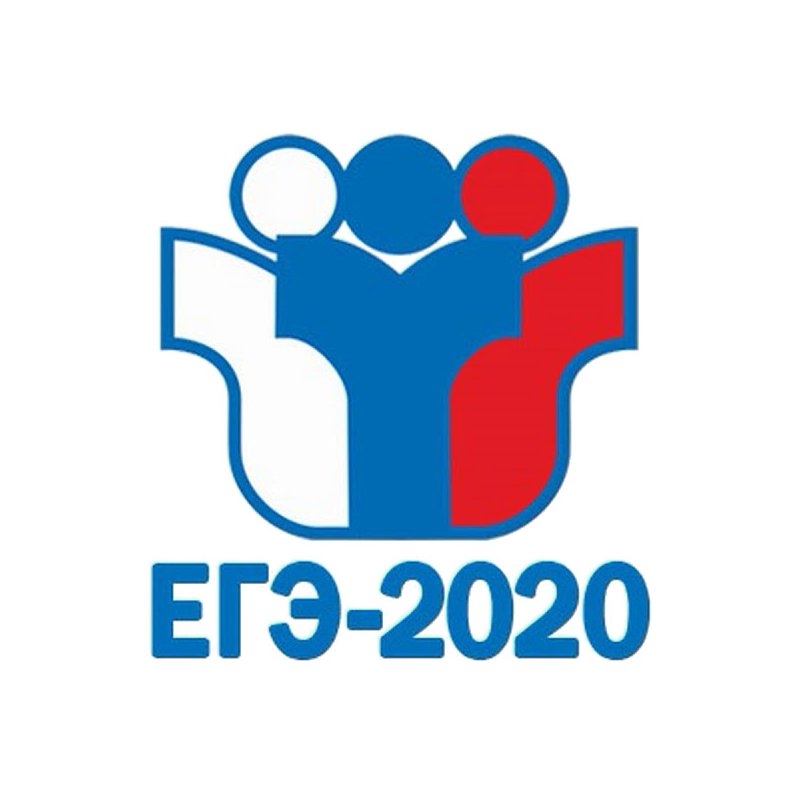 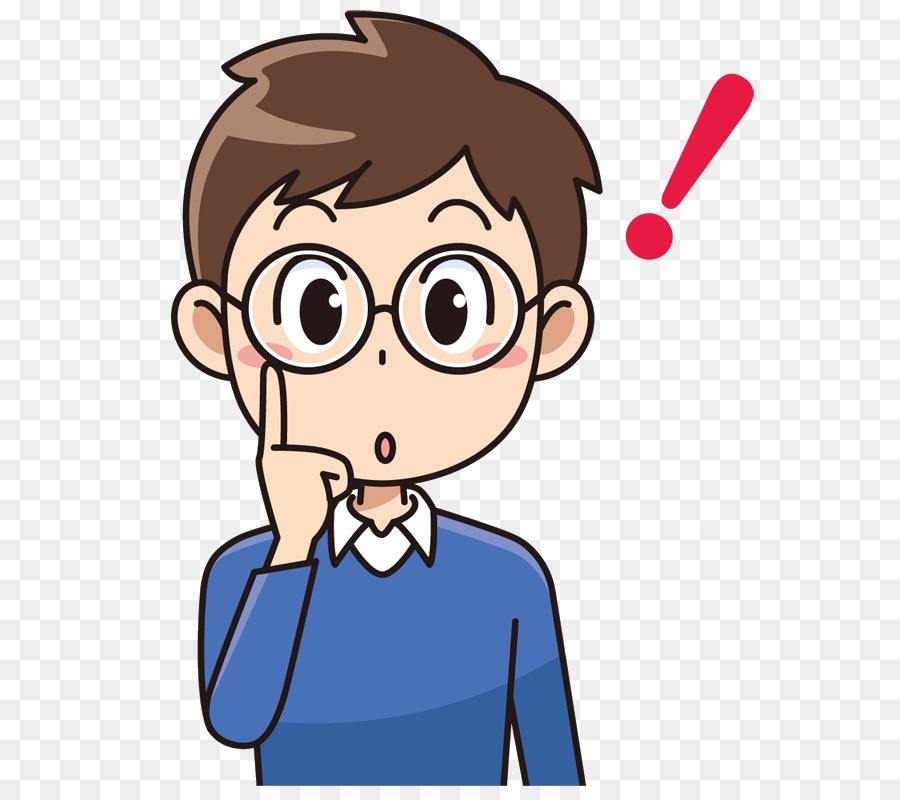 Апелляцией признается письменное заявление обучающегося или выпускника прошлых лет, допущенных к ГИА, проведенной в форме единого государственного экзамена или государственного выпускного экзамена. Заявление подается в двух экземплярах. Один остается у участника, второй передается в конфликтную комиссиюЯ могу подать апелляцию в случае:1. Нарушения установленного порядка проведения ГИА по учебному предмету – в день проведения экзамена, не покидая пункта проведения экзамена присутствующему в ППЭ члену государственной экзаменационной комиссии.Апелляции о нарушении установленного порядка проведения ГИА по учебному предмету рассматриваются в течение двух рабочих дней.Результатом рассмотрения апелляции по процедуре проведения экзамена может быть:отклонение апелляции;удовлетворение апелляции и предоставление участнику ЕГЭ/ГВЭ возможности сдачи экзамена по данному учебному предмету в иной день, предусмотренный единым расписанием проведения ЕГЭ/ГВЭ в текущем году.2.Несогласия с выставленными баллами - в течение двух рабочих дней со дня объявления результатов экзамена по соответствующему учебному предмету.Апелляция о несогласии с выставленными баллами рассматривается в течение четырех рабочих дней с момента ее подачи участником ЕГЭ/ГВЭ.По результату рассмотрения апелляции о несогласии с выставленными баллами конфликтная комиссия принимает решение:•	об отклонении апелляции и сохранении выставленных баллов;•	об удовлетворении апелляции и выставлении других баллов.